Анкета для оценки качества деятельности образовательных организаций1. Открытость и доступность информации на официальном сайте в сети Интернет:а) отсутствие информации                  	0б) частичное размещение информации	1в) информация размещена полностью 	22. Возможность получении информации о деятельности организации через обратную связь (раздел «вопрос-ответ», контакты руководителя):а) не доступна 	0б) доступна   	13. Вносились ли Вами предложения в администрацию образовательного учреждения о доступности информации:а) нет        	0б) да  	1 4. Комфортность условий и доступность получения услуг, в том числе и для детей-инвалидов (нет-0, да-1):а) чистота около организации 	0-1б) освещенность территории 	0-1в) ограждение территории организации 	0-1г) озеленение территории организации	0-15. Комфортность условий получения услуг, в том числе зданием, помещением, оборудованием, мебелью, инвентарем:а) комфортные условия отсутствуют       0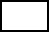 б) частичные комфортные условия          1в) присутствуют в полном объеме            26. Санитарно-гигиеническое состояние столовой, наличие необходимой посуды, оборудования:а) комфортные условия отсутствуют	0б) частичные комфортные условия 	1в) присутствуют в полном объеме 	27. Достаточно ли разнообразен ассортимент в столовой (не считая комплексных завтраков/обедов):а) отсутствие ассортимента            0     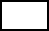 б) разнообразный ассортимент      18. Соответствие ассортимента, которое ребенок может приобрести в столовой самостоятельно, названию «полезная еда»:а) преобладает вредная еда           0б) преобладает полезная еда          19. Вносились ли Вами предложения в администрацию образовательного учреждения о качестве еды или качестве обслуживания в столовой:а) нет        	0б) да	1, (какие) _____________________________________________________________________________________________________________________10. Были ли приняты к исполнению Ваши предложения о качестве еды или обслуживании в столовой:а) нет        		0б) да                  111. Санитарно-гигиеническое состояние медицинского кабинета, наличие медицинских средств, доступное обслуживание:а) комфортные условия отсутствуют	0б) частичные комфортные условия 	1в) присутствуют в полном объеме 	212. Наличие необходимых санитарных условий - туалетные комнаты (наличие туалетной бумаги), умывальники (наличие туалетного мыла), обогреватели воды, питьевой режим, тепло, освещенность в местах общего пользования:а) комфортные условия отсутствуют	0б) частичные комфортные условия 	1в) присутствуют в полном объеме 	213. Достаточная освещенность в классных комнатах:а) нет      0б) да        114. Наличие элементов доступности среды для детей-инвалидов: пандусы, пути движения, зона обслуживания, туалетные комнаты:а) комфортные условия отсутствуют	0б) частичные комфортные условия 	1в) присутствуют в полном объеме 	215. Наличие зала для занятий физ.культурой, наличие инвентаря:а) маленький зал, и нехватка инвентаря      0б) достаточно вместительный зал, но без ремонта, инвентарь в достатке     1в) современный спортзал, соответствующий инвентарь      216. Наличие жалоб на не доброжелательное отношение (школьников или родителей):а) да       0, _________________________________________________________(в чем заключается)б) нет     1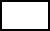 17. Ваша удовлетворенность качеством получаемых услуг в образовательном учреждении:а) полная удовлетворенность 	2б) частичная	1в) не удовлетворены  	    018. Рекомендовали бы Вы данное образовательное учреждение знакомым, друзьям, родственникам:а) нет     0б) да       1Ваши предложения по улучшению качества получаемых услуг в образовательном учреждении:_____________________________________________________________________________________________________________________________________________________________________________________________________________________________________________________________________________________________________________________________________________________________________________________________________________________________________________________________________Благодарим Вас за участие в опросе!